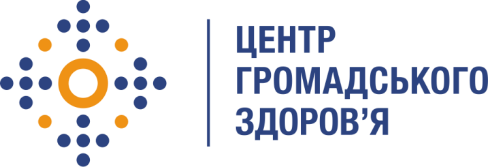 Державна установа«Центр громадського здоров’я Міністерства охорони здоров’я України» оголошує конкурс на залучення консультанта із моніторингу та оцінки в рамках програми Глобального фонду для боротьби зі СНІДом, туберкульозом та малярією за напрямом «Розвиток регіональних центрів громадського здоров’я»Назва позиції: Консультант із моніторингу та оцінки (напрям РЦГЗ).Рівень зайнятості: часткова.Період виконання робіт: серпень-грудень 2019 р. (з можливістю продовження).Інформація щодо установи:Головним завданнями Державної установи «Центр громадського здоров’я Міністерства охорони здоров’я України» (далі – Центр) є діяльність у сфері громадського здоров’я. Центр виконує лікувально-профілактичні, науково-практичні та організаційно-методичні функції у сфері охорони здоров’я з метою забезпечення якості лікування хворих на cоціально-небезпечні захворювання, зокрема ВІЛ/СНІД, туберкульоз, наркозалежність, вірусні гепатити тощо, попередження захворювань в контексті розбудови системи громадського здоров’я. Центр приймає участь в розробці регуляторної політики і взаємодіє з іншими міністерствами, науково-дослідними установами, міжнародними установами та громадськими організаціями, що працюють в сфері громадського здоров’я та протидії соціально небезпечним захворюванням.Основні обов'язки:Основні обов’язки консультанта полягають в здійсненні щомісячного збору звітів (відповідно до електронної форми моніторингу) та аналізу отриманої інформації від представників регіональних центрів громадського здоров’я відповідно до Робочого плану проекту за напрямом «Розвиток регіональних центрів громадського здоров’я». До переліку обов’язків буде входити наступне:Збір та узагальнення від представників регіональних центрів громадського здоров’я щомісячних звітів щодо індикаторів виконання проекту відповідно до робочого плану.Збір документів, що підтверджують виконання тих чи інших активностей проекту, передбачених Робочим планом (офіційні листи, скан-копії, проекти документів, тощо) та проведення аналізу отриманих документів відповідно до виконаного об’єму індикаторів зазначених в електронній формі моніторингу.Постійна взаємодія з представниками регіональних центрів громадського здоров’я, підрозділів моніторингу та оцінки закладів охорони здоров’я (зокрема центрами СНІДу та протитуберкульозними закладами), установами, які збирають та узагальнюють інформацію в рамках проекту з питань та проблем, що виникають під час надання звітності.Участь у робочих зустрічах із фахівцями Центру з метою надання узагальненого звіту щодо виконання індикаторів проекту Робочого плану.Робота з електронними базами Syrex, CASE++, МІС ВІЛ при формуванні та перевірці місячних звітів.Аналіз та верифікація отриманих даних з електронних баз.  Вимоги до професійної компетентності:Вища освіта (гуманітарна, соціальна та/або аналітична сфера, епідеміологія, лікувальна справа)Досвід роботи в сфері моніторингу та оцінки від 2-х років.Досвід роботи з стратегічною інформацією/статистичною звітністю у медичній сфері 2 років.Досвід проведення розрахунків, моделювання, математичного аналізу даних в сфері надання медичних послуг буде перевагою.Досвід впровадження регіональних проектів.Розуміння медичної реформи та реформи децентралізації.Резюме мають бути надіслані електронною поштою на електронну адресу: vacancies@phc.org.ua. В темі листа, будь ласка, зазначте номер та назву вакансії: «202-2019  Консультант із моніторингу та оцінки (напрям РЦГЗ)».Термін подання документів – до 09 серпня 2019 року.За результатами відбору резюме успішні кандидати будуть запрошені до участі у співбесіді. У зв’язку з великою кількістю заявок, ми будемо контактувати лише з кандидатами, запрошеними на співбесіду. Умови завдання та контракту можуть бути докладніше обговорені під час співбесіди.Державна установа «Центр громадського здоров’я Міністерства охорони здоров’я України»  залишає за собою право повторно розмістити оголошення про вакансію, скасувати конкурс на заміщення вакансії, запропонувати посаду зі зміненими обов’язками чи з іншою тривалістю контракту.